ＮＰＯ法人 東亜天文学会名古屋支部例会資料　　　　　　2020.02.08 吉田孝次					１．デジタル天体写真の最微星について考える					１） 等倍画像で最も暗い星を探す　　⇒　薄明、薄暮、街中では暗い星は見えない					　（１）画像上の星の明るさと背景のカブリの調整が必要						→① カブリを抑えると星の明るさを下がる→トーンカーブを調整してカブリを抑える				　（２）ＳｉｒｉｕｓＣｏｍｐ64などを使って星のコントラストをあげる						少し改善されるが、暗い星は見つけにくい（星像が小さいことも原因）２）モニタ上で拡大すれば暗い星が見つかる					　（１）最近使用し始めたカメラ（FUJIFILM X-Pro2) のRAWFILE CONVERTER 3というRAW現像ソフトに25％、50％、100％、200％、400％という拡大のほかズームフライダーで1600％まで拡大できる機能があることがわかり使用してみた。					　（２）50％で暗い星に少し気づく。					　（３）400％で明るいピクセルとグレーのピクセルで星の画像ができていることがわかる。						最微星が判明する								３）ギモン:	グレーまたは明るいピクセルがいくつ集まれば星といえるか？	使用レンズはXF23/2	  X400拡大	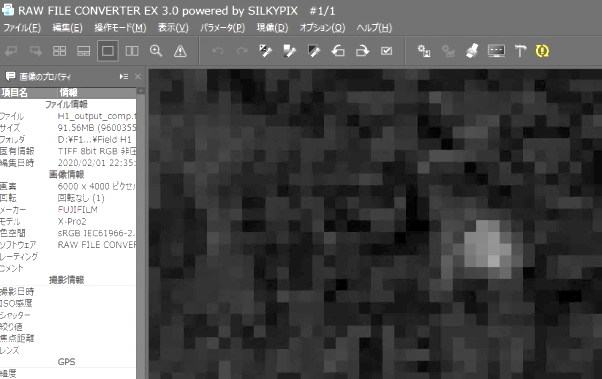 